COMUNE DI PONTECCHIO POLESINEPROVINCIA DI ROVIGOORGANIZZAZIONE  SERVIZIO  DI ANTICIPO/POSTICIPOPER L’ ANNO SCOLASTICO 2021/2022Il sottoscritto (Padre) ______________________________________________________(Madre) __________________________________________________________________Tel________________________ Cellulare _____________________________Genitore del bambino (Cognome- Nome dell’alunno)_______________________________Nato a________________________________il___________________________________residente a___________________________ in Via___________________________n°___frequentante nell’ anno scolastico 2021/2022  la classe___________________della scuola □ PRIMARIA del plesso scolastico del Comune di PONTECCHIO POLESINE□ SECONDARIA D I° GRADO del plesso scolastico del Comune di PONTECCHIO POLESINEC  H  I  E  D  EChe il proprio figlio/a possa usufruire del servizio di:  (barrare la casella che interessa) Prende atto che le tariffe potranno essere riviste in fase di approvazione del bilancio._______________________ ,li _______________									Firma del GenitoreSOLO SERVIZIO DI ANTICIPO PER PRIMARIA  7.30 -7.55€. 10.00SOLO SERVIZIO DI ANTICIPO PER SECONDARIA  7.30- 7.50€. 10,00SOLO SERVIZIO DI POSTICIPO PER  PRIMARIA13.00 -13.30€. 10,00SOLO SERVIZIO DI POSTICIPO PER  SECONDARIA12.55-13.30€. 10,00SERVIZIO CONGIUNTO ANTICIPO/POSTICIPO     PER PRIMARIA€. 18,00SERVIZIO CONGIUNTO ANTICIPO/POSTICIPO     PER SECONDARIA€. 18,00SERVIZIO DI ACCOGLIENZA  CONGIUNTO A SERVIZIO SCUOLABUSSCONTO DEL 20% SULLE TARIFFE DELL’ACCOGLIENZA                          sconto non cumulabile con sconto pluriutenzaSCONTO DEL 20% SULLE TARIFFE DELL’ACCOGLIENZA                          sconto non cumulabile con sconto pluriutenzaPLURIUTENZE  per chi ha più figli iscritti al servizio di anticipo/posticipoSCONTO DEL 20% SUL TOTALE  sconto non cumulabile con sconto scuolabusSCONTO DEL 20% SUL TOTALE  sconto non cumulabile con sconto scuolabus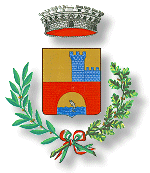 